LEADER Aktionsgruppe Südschwarzwald 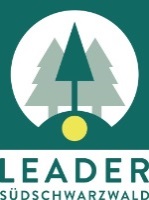 zu beantragendes LEADER-Projekt:Einwilligung zur Datenerhebung und -verarbeitungDie in den Antragsunterlagen erhobenen Daten und Angaben werden für die Bearbeitung des Antrags benötigt. Mit Unterzeichnung dieser Einwilligung ergeht das Einverständnis gegenüber dem Regionalmanagement der LEADER Aktionsgruppe Südschwarzwald zur Erhebung und Verarbeitung der erforderlichen Daten zum Zwecke der Antragsbearbeitung. Dies schließt insbesondere das Speichern, das Übermitteln sowie das Nutzen der Daten beispielsweise auch im Zuge erforderlicher Beschlussvorgänge durch die vorgesehenen Gremien ein.Das Regionalmanagement der LEADER Aktionsgruppe Südschwarzwald wird die Daten nur verwenden, als dies zur Antragsbearbeitung durch das Regionalmanagement selbst oder durch Dritte unerlässlich ist. Es wird die Daten nicht an Unbefugte weitergeben.Eine Haftung für die ordnungsgemäße Datenverwendung durch die im Nachgang mit dem Antrag befassten Behörden und Stellen kann die LEADER Aktionsgruppe Südschwarzwald und ihr Regionalmanagement nicht übernehmen. Im Zweifelsfall ist dort eigenverantwortlich eine entsprechende Zusicherung einzuholen.Die Datenerteilung erfolgt freiwillig. Der Antrag kann jedoch nur bearbeitet werden, wenn die geforderten Daten vollständig angegeben sind und vorliegende Einwilligung unterzeichnet wurde.Die Einwilligung kann widerrufen werden. Ein eventueller Widerruf wirkt nur für die Zukunft.Der Unterzeichner ist Antragsteller des Projekts und leistet seine Unterschrift ggf. nach Absprache und im Einverständnis mit allen betroffenen Projektbeteiligten.     ________________________	_______________________________Ort, Datum	Unterschrift